INDICAÇÃO Nº 2716/2016Sugere ao Poder Executivo Municipal, que efetue a limpeza necessária, poda das árvores e a roçagem do mato em torno em Praça, localizada no Bairro 31 de Março.Excelentíssimo Senhor Prefeito Municipal, Nos termos do Art. 108 do Regimento Interno desta Casa de Leis, dirijo-me a Vossa Excelência para sugerir que, por intermédio do Setor competente, sejam efetuados serviços de Limpeza, poda de árvore e roçagem na Praça localizada entre as Ruas Marechal Bittencourt, com 23 de Maio no Bairro 31 de Março.Justificativa:Moradores alegam que a Praça está em total estado de abandono, o mato toma conta de tudo e deixa o bairro feio. Insetos aparecem devido o mato e invadem residências.  Plenário “Dr. Tancredo Neves”, em 02 de Maio de 2.016.Gustavo Bagnoli-vereador-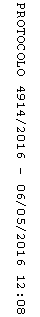 